FIFTY-THIRD REGULAR SESSION	OEA/Ser.PJune 21 to 23, 2023	AG/doc.5805/23Washington, D.C.	15 June 2023	Original: SpanishItem 21 on the agendaDRAFT RESOLUTIONPROMOTION OF THE DEVELOPMENT OF COMPETITIVE, SAFE, 
SUSTAINABLE AND INCLUSIVE PORTS(Agreed upon by the Permanent Council at its regular meeting held on June 15, 2023, 
and referred to the Plenary of the General Assembly for consideration)	THE GENERAL ASSEMBLY,REITERATING that resolution AG/RES. 1573 (XXVIII-O/98), of June 2, 1998, in accordance with Articles 93 and 77 of the Charter of the Organization of American States (OAS), and Articles 5 and 15 of the Statute of the Inter-American Council for Integral Development (CIDI), ordered the establishment of the Inter-American Committee on Ports (CIP); RECALLING that in 2023, the CIP celebrates its twenty-fifth anniversary as the only permanent inter-American governmental forum of the OAS member states to strengthen hemispheric cooperation for the development of competitive, safe, sustainable, and inclusive ports in the Americas, with the participation and active collaboration of the private sector;RECOGNIZING that the CIP is made up of the highest national government authorities in the port sector of the Organization's member states, that substantive dialogue is carried out within this framework at the highest level, and that it has working mechanisms that are different from those of the other Committees.  Therefore, it has its own regulations independently of the rest of the Inter-American Committees;AWARE that the priority that member states give to the port sector is based on its fundamental role for trade, integration, and physical connectivity in the region, and that its modernization results in the growth and competitiveness of the economies of the Americas; andWELCOMING the creation of a new Strategic Line 7 specifically for the port sector in the Comprehensive Strategic Plan do the OAS, to “Foster the development of competitive, safe, sustainable and inclusive ports in the member states”, as well as the celebration of the XIII Regular Meeting of the CIP, from June 7 to 9, 2023, in Roatán, Honduras,RESOLVES: To continue to encourage substantive high level policy dialogue in the Inter-American Committee on Ports, with the objective of assisting member states with identifying solutions to port challenges in the region.To instruct CIDI to examine and propose measures aimed at strengthening and giving greater visibility to the CIP, taking into account the corresponding report to be prepared by the Committee on Partnership for Development Policies to be presented during the first quarter of 2024, for the consideration of the OAS General Assembly at its fifty-fourth regular session.To consider allocating more budgetary resources to strengthen the work of the CIP.To instruct the Executive Secretariat for Integral Development to provide support to member states for the implementation of the mandates established in this resolution.To request CIDI report to the General Assembly at its fifty-fourth regular session on the implementation of this resolution. Execution of the activities provided for in this resolution will be subject to the availability of financial resources in the Organization's program-budget and other resources.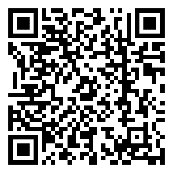 